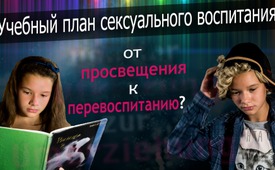 Учебный план сексуального воспитания: от просвещения к перевоспитанию?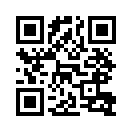 Несмотря на протесты федеральная земля Гессен ввела в школах новую «учебную программу по сексуальному воспитанию», в которой приемлемы такие формы взаимоотношений, как лесбиянство, гомо-, би-, транс- и интерсексуальность (ЛГБТИ). Напрашивается вывод, что требуемая междисциплинарная приемлемость ЛГБТИ, начиная с 6-летнего возраста, скорее всего, является сексуальным перевоспитанием, а не просвещением.Идет ли речь в новой «учебной программе по сексуальному воспитанию» только о просвещении или скорее о перевоспитании?
Теперь и федеральная земля Гессен ввела в школах, скрыто от общественности, новую «учебную программу по сексуальному воспитанию», в которой приемлемы такие формы взаимоотношений, как лесбиянство, гомо-, би-, транс- и интерсексуальность (ЛГБТИ). И это несмотря на то, что большинством голосов родительского комитета земли данная программа была отклонена, а католическая церковь расценила её как «не соответствующую возрасту». Уже в земле Баден-Вюртемберг введение этой программы было очень спорным и учёный сексолог профессор доктор Якоб Пастёттер по этому поводу сказал: «Речь больше не идёт о передаче знаний, а о т.н. целостном половом воспитании, при котором пробуждают и ставят в центр собственное сексуальное поведение детей». 
Напрашивается вывод, что принятие биологически заложенного пола должно быть нарушено. Если бы речь шла только лишь о просвещении и толерантности, то это было бы возможным на занятиях по этике и биологии. Таким образом, междисциплинарная приемлемость ЛГБТИ, начиная с 6-летнего возраста, скорее всего, является сексуальным перевоспитанием, а не просвещением.от kp.Источники:http://kultur-und-medienonline.blogspot.de/2016/09/gender-in-hessens-schulen-immer.html
http://www.fr.de/rhein-main/sexualkundelehrplan-neuausrichtung-der-sexualerziehung-in-hessen-a-309617Может быть вас тоже интересует:---Kla.TV – Другие новости ... свободные – независимые – без цензуры ...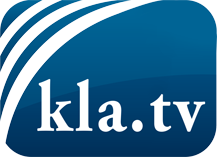 О чем СМИ не должны молчать ...Мало слышанное от народа, для народа...регулярные новости на www.kla.tv/ruОставайтесь с нами!Бесплатную рассылку новостей по электронной почте
Вы можете получить по ссылке www.kla.tv/abo-ruИнструкция по безопасности:Несогласные голоса, к сожалению, все снова подвергаются цензуре и подавлению. До тех пор, пока мы не будем сообщать в соответствии с интересами и идеологией системной прессы, мы всегда должны ожидать, что будут искать предлоги, чтобы заблокировать или навредить Kla.TV.Поэтому объединитесь сегодня в сеть независимо от интернета!
Нажмите здесь: www.kla.tv/vernetzung&lang=ruЛицензия:    Creative Commons License с указанием названия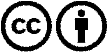 Распространение и переработка желательно с указанием названия! При этом материал не может быть представлен вне контекста. Учреждения, финансируемые за счет государственных средств, не могут пользоваться ими без консультации. Нарушения могут преследоваться по закону.